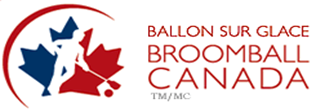 Youth Development  Special Initiative ProjectFormBroomball Canada is happy to offer the Provinces and Territories the possibility to receive funding for Youth Development Special Projects.Please fill out this form to inform us about your  Special Project and send it back to: vero.cayer@broomball.ca  We will process each form and get back to you within 3 weeks of receiving it. We do not guarantee that we can provide assistance, but we will try. Please provide additional supporting documents including a projected budget of your program.Project Leader:                                                         Email:Address:                                                                    City:                                                      Prov./Ter.:                                                                                    Postal code:                                        Phone #:Explain in a couple of lines what your project is about:What do you need from us (funds, equipment,  expertise):With this signed form, I __________________________, confirm our interest in hosting a Special Project and confirm that a report will be done after the event if we receive financial assistance from Broomball Canada.____________________________     			________________________________Development and Media Coordinator                                  Project Leader